На пенсию через интернет в этом году вышло 1600 жителей Новгородской области. Электронные услуги ПФР становятся все более популярными, так как это очень удобно. У всех, кто планирует в ближайшее время выход на заслуженный отдых, есть возможность ознакомиться со сведениями о стаже и перечисленных страховых взносах в «Личном кабинете гражданина» https://es.pfrf.ru/, запросив выписку из индивидуального лицевого счета. Если представленные сведения верны и гражданин при подаче заявления на назначение пенсии указывает на сайте, что согласен на назначение пенсии по данным персонифицированного учета, то пенсия будет назначена только исходя из них, без предоставления дополнительных документов, а значит, личного посещения Пенсионного фонда.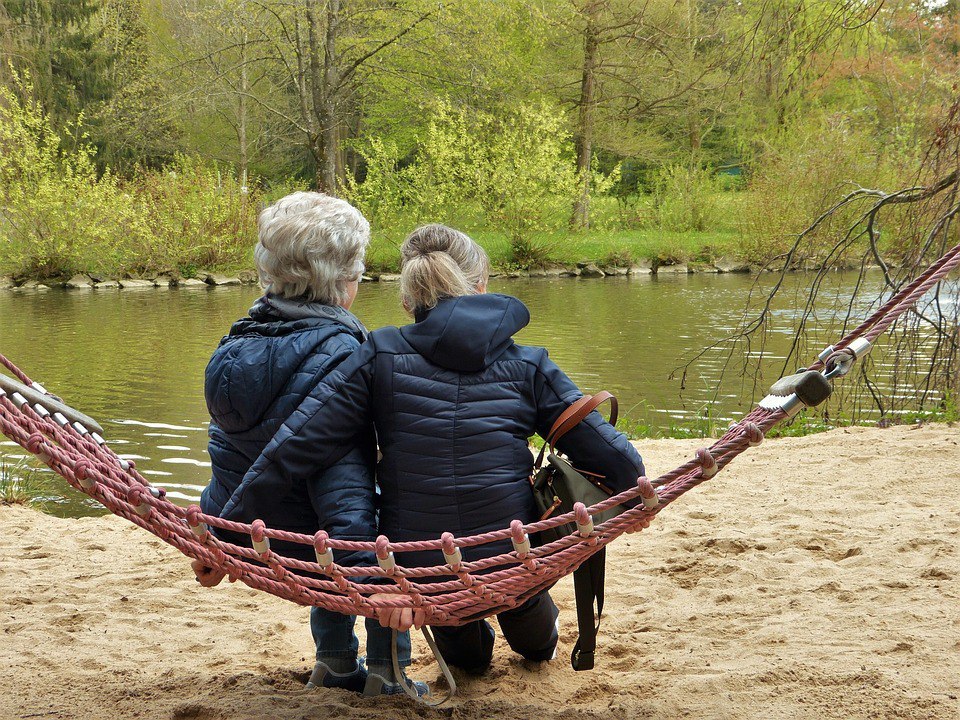 